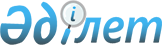 О назначении Саудабаева К.Б. государственным секретарем Республики Казахстан - министром иностранных дел Республики КазахстанУказ Президента Республики Казахстан от 4 сентября 2009 года № 865      Назначить Саудабаева Каната Бекмурзаевича государственным секретарем Республики Казахстан — министром иностранных дел Республики Казахстан, освободив от ранее занимаемой должности.      Президент

      Республики Казахстан                       Н. Назарбаев
					© 2012. РГП на ПХВ «Институт законодательства и правовой информации Республики Казахстан» Министерства юстиции Республики Казахстан
				